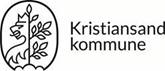 H E N V I S N I N G Fysioterapi for barn og unge H E N V I S N I N G Fysioterapi for barn og unge H E N V I S N I N G Fysioterapi for barn og unge H E N V I S N I N G Fysioterapi for barn og unge H E N V I S N I N G Fysioterapi for barn og unge H E N V I S N I N G Fysioterapi for barn og unge Internt for mottakerInternt for mottakerInternt for mottakerH E N V I S N I N G Fysioterapi for barn og unge H E N V I S N I N G Fysioterapi for barn og unge H E N V I S N I N G Fysioterapi for barn og unge Mottatt:       Prioritet:       Prioritet:H E N V I S N I N G Fysioterapi for barn og unge H E N V I S N I N G Fysioterapi for barn og unge H E N V I S N I N G Fysioterapi for barn og unge Frist:Tildelt time:       Oppf.gr:       Oppf.gr:Barnets navnBarnets navnFødselsnummerAdresseAdresseForesatt Foresatt Telefon Foresatt Foresatt Telefon HelsesykepleierHelsesykepleierTelefonFastlegeFastlegeTelefon Barnehage/ skoleBarnehage/ skoleKontaktpersonTelefon Telefon Telefon Andre tjenester som er/har vært inne i forhold til barnetAndre tjenester som er/har vært inne i forhold til barnetAndre tjenester som er/har vært inne i forhold til barnetAndre tjenester som er/har vært inne i forhold til barnetAndre tjenester som er/har vært inne i forhold til barnetAndre tjenester som er/har vært inne i forhold til barnetHenvisningsgrunn (beskriv problemstilling, evt diagnose og/eller ønsket mål for henvisningen)Henvisningsgrunn (beskriv problemstilling, evt diagnose og/eller ønsket mål for henvisningen)Henvisningsgrunn (beskriv problemstilling, evt diagnose og/eller ønsket mål for henvisningen)Henvisningsgrunn (beskriv problemstilling, evt diagnose og/eller ønsket mål for henvisningen)Henvisningsgrunn (beskriv problemstilling, evt diagnose og/eller ønsket mål for henvisningen)Henvisningsgrunn (beskriv problemstilling, evt diagnose og/eller ønsket mål for henvisningen)Beskriv barnets/ungdommens ressurser og utfordringer samt hvilke konsekvenser dette har for barnet/ungdommens fungering i hverdagen. (hjemme, barnehage, skole og fritid)Beskriv barnets/ungdommens ressurser og utfordringer samt hvilke konsekvenser dette har for barnet/ungdommens fungering i hverdagen. (hjemme, barnehage, skole og fritid)Beskriv barnets/ungdommens ressurser og utfordringer samt hvilke konsekvenser dette har for barnet/ungdommens fungering i hverdagen. (hjemme, barnehage, skole og fritid)Beskriv barnets/ungdommens ressurser og utfordringer samt hvilke konsekvenser dette har for barnet/ungdommens fungering i hverdagen. (hjemme, barnehage, skole og fritid)Beskriv barnets/ungdommens ressurser og utfordringer samt hvilke konsekvenser dette har for barnet/ungdommens fungering i hverdagen. (hjemme, barnehage, skole og fritid)Beskriv barnets/ungdommens ressurser og utfordringer samt hvilke konsekvenser dette har for barnet/ungdommens fungering i hverdagen. (hjemme, barnehage, skole og fritid)Det gis/er innhentet samtykke til samhandling med helsetjenester på familiens hus,dette innebærer at det gis tilgang til barnets journal i helsestasjons/skolehelsetjenesteDet gis/er innhentet samtykke til samhandling med helsetjenester på familiens hus,dette innebærer at det gis tilgang til barnets journal i helsestasjons/skolehelsetjenesteDet gis/er innhentet samtykke til samhandling med helsetjenester på familiens hus,dette innebærer at det gis tilgang til barnets journal i helsestasjons/skolehelsetjenesteDet gis/er innhentet samtykke til samhandling med helsetjenester på familiens hus,dette innebærer at det gis tilgang til barnets journal i helsestasjons/skolehelsetjenesteJaNeiDet gis/er innhentet samtykke til samhandling med helsetjenester på familiens hus,dette innebærer at det gis tilgang til barnets journal i helsestasjons/skolehelsetjenesteDet gis/er innhentet samtykke til samhandling med helsetjenester på familiens hus,dette innebærer at det gis tilgang til barnets journal i helsestasjons/skolehelsetjenesteDet gis/er innhentet samtykke til samhandling med helsetjenester på familiens hus,dette innebærer at det gis tilgang til barnets journal i helsestasjons/skolehelsetjenesteDet gis/er innhentet samtykke til samhandling med helsetjenester på familiens hus,dette innebærer at det gis tilgang til barnets journal i helsestasjons/skolehelsetjenesteDatoHenvist av (Navn og stilling/relasjon til barnet)Henvist av (Navn og stilling/relasjon til barnet)Henvist av (Navn og stilling/relasjon til barnet)TelefonTelefonInstanser som har internpost, kan benytte dette. Andre instanser, samt foresatte sender dokumentet i posten:Familiens Hus (Øst, Vest, Vågsbygd, Sentrum eller Lund), Kristiansand kommune, Postboks 4, 4685 NodelandInstanser som har internpost, kan benytte dette. Andre instanser, samt foresatte sender dokumentet i posten:Familiens Hus (Øst, Vest, Vågsbygd, Sentrum eller Lund), Kristiansand kommune, Postboks 4, 4685 NodelandInstanser som har internpost, kan benytte dette. Andre instanser, samt foresatte sender dokumentet i posten:Familiens Hus (Øst, Vest, Vågsbygd, Sentrum eller Lund), Kristiansand kommune, Postboks 4, 4685 NodelandInstanser som har internpost, kan benytte dette. Andre instanser, samt foresatte sender dokumentet i posten:Familiens Hus (Øst, Vest, Vågsbygd, Sentrum eller Lund), Kristiansand kommune, Postboks 4, 4685 NodelandInstanser som har internpost, kan benytte dette. Andre instanser, samt foresatte sender dokumentet i posten:Familiens Hus (Øst, Vest, Vågsbygd, Sentrum eller Lund), Kristiansand kommune, Postboks 4, 4685 NodelandInstanser som har internpost, kan benytte dette. Andre instanser, samt foresatte sender dokumentet i posten:Familiens Hus (Øst, Vest, Vågsbygd, Sentrum eller Lund), Kristiansand kommune, Postboks 4, 4685 Nodeland